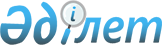 Шет ауданы Ақадыр кентіндегі көшелерді қайта атау туралыҚарағанды облысы Шет ауданы Ақадыр кенті әкімінің 2018 жылғы 30 мамырдағы № 01 шешімі. Қарағанды облысының Әділет департаментінде 2018 жылғы 14 маусымда № 4818 болып тіркелді
      Қазақстан Республикасының 1993 жылғы 08 желтоқсандағы "Қазақстан Республикасының әкімшілік-аумақтық құрылысы туралы" Заңының 14 бабының 4) тармақшасына, Қазақстан Республикасының 2001 жылғы 23 қаңтардағы "Қазақстан Республикасындағы жергілікті мемлекеттік басқару және өзін-өзі басқару туралы" Заңына және Қарағанды облысы әкімдігінің жанындағы облыстық ономастика комиссиясының қорытындысы негізінде ШЕШІМ ЕТТІ:
      1. Ақадыр кентіндегі:
      "931 км" көшесі – "Достық" көшесіне;
      "Автомобилистов" көшесі – "Бастау" көшесіне;
      "Аэродромная" көшесі – "Болашақ" көшесіне;
      "Горем–29" көшесі – "Сарыарқа" көшесіне; 
      "Деповская" көшесі – "Ақжол" көшесіне;
      "Железнодорожная" көшесі – "Теміржолшылар" көшесіне; 
      "Московская" көшесі – "Айыртау" көшесіне;
      "Пекарская" көшесі - "Аманат" көшесіне;
      "Первомайская" көшесі – "Ынтымақ" көшесіне;
      "Пионерская" көшесі – "Балауса" көшесіне;
      "Победа" көшесі – "Жеңіс" көшесіне;
      "Почтовая" көшесі – "Азаттық" көшесіне; 
      "Правда" көшесі – "Ырыс" көшесіне;
      "Пролетарская" көшесі – "Алаш" көшесіне;
      "Путейская" көшесі – "Ақтасты" көшесіне; 
      "Рабочая" көшесі – "Жұмыскер" көшесіне; 
      "Северная" көшесі – "Бірлік" көшесіне;
      "Средняя" көшесі – "Сарысу" көшесіне;
      "Станционная" көшесі – "Мәншүк Мәметова" көшесіне;
      "Тепловозная" көшесі – "Нұрлы жол" көшесіне;
      "Целинная" көшесі – "Жібек жолы" көшесіне;
      "Школьная" көшесі – "Ахмет Байтұрсынов" көшесіне;
      "Мира" көшесі – "Бейбітшілік" көшесіне қайта аталсын.
      2. Осы шешімнің орындалуын бақылау Ақадыр кенті әкімнің орынбасары Қ. Бекқожинге жүктелсін. 
      3. Осы шешім алғашқы ресми жарияланған күнінен кейін күнтізбелік он күн өткен соң қолданысқа енгізіледі.
					© 2012. Қазақстан Республикасы Әділет министрлігінің «Қазақстан Республикасының Заңнама және құқықтық ақпарат институты» ШЖҚ РМК
				
      Ақадыр кентінің әкімі:

Д. Карсембаев
